Найти общее решение дифференциальных уравнений, допускающих понижения порядка.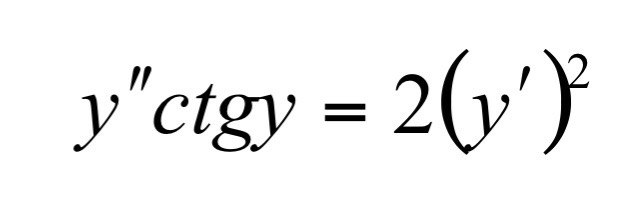 